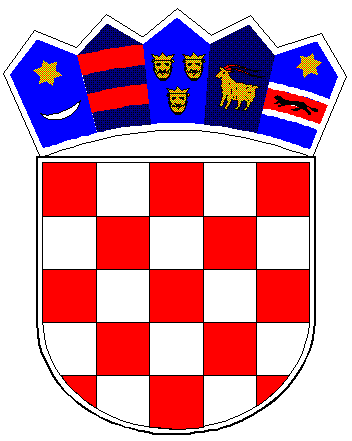 REPUBLIKA HRVATSKAVUKOVARSKO-SRIJEMSKA ŽUPANIJAOPĆINA TOMPOJEVCIOPĆINSKI NAČELNIKKLASA: 302-01/21-01/4URBROJ: 2196/07-03-21-7Tompojevci, 29. listopad 2021. godineNa temelju članka 26. Zakona o sustavu strateškog planiranja i upravljanja razvojem Republike Hrvatske (″Narodne novine“ broj 123/17), članka 2. točke 9. Uredbe o smjernicama za izradu akata strateškog planiranja od nacionalnog značaja i od značaja za JLP(R)S (″Narodne novine“ broj 89/18) i članka 48. Statuta Općine Tompojevci („ Službeni vjesnik“ Vukovarsko-srijemske županije  broj 04/21) Općinski načelnik Općine Tompojevci dana 29. listopada 2021. godine donosi:ODLUKUo pokretanju postupka izrade Provedbenog programa Općine Tompojevci za razdoblje 2022. - 2025. godineČlanak 1.Ovom se Odlukom pokreće postupak izrade Provedbenog programa Općine Tompojevci za razdoblje 2022.-2025. godine (u daljnjem tekstu: Provedbeni program).Članak 2.Provedbeni program je kratkoročni akt strateškog planiranja kojim će se definirati posebni ciljevi za provedbu strateških i posebnih ciljeva za daljnji razvoj Općine Tompojevci u skladu s definiranim ciljevima Nacionalne razvojne strategije RH 2020-2030.Članak 3.Provedbeni program razvoja bit će usmjeren na definiranje osnovnih polazišta daljnjeg uravnoteženog razvoja Općine Tompojevci, utemeljenog na održivom i učinkovitom korištenju raspoloživih resursa, sukladno načelu partnerstva i suradnje te ostalim temeljnim načelima politike regionalnog razvoja.Članak 4.Općinski načelnik imenovao je lokalnog koordinatora za strateško planiranje koji će sudjelovati u cijelom postupku izrade Provedbenog programa i to ravnatelja Razvojne agencije TINTL, Mladena Markešića.Članak 5.O ovoj Odluci informirat će se javnost sukladno odredbama zakona o sustavu strateškog planiranja i upravljanja razvojem Republike Hrvatske, objavom na službenim stranicama Općine Tompojevci.Članak 6.Ova Odluka stupa na snagu danom donošenja i objavit će se u "Službenom vjesniku“ Vukovarsko-srijemske županije.Općinski načelnikMilan Grubač